DokumentinformationDokumenttitel: Mall för upprättande av genomförandebeskrivning – UAS, bilaga 1Dokumenttyp: DokumentVersion: 1.0Kontaktperson: Anna Neidenström, TrafikverketDeltagareGuiden har upprättats i samarbete med följande projektparter:NCC, Sergio DelgadoOutflight AB, Peter MelanderRISE, Åke SivertunSCIOR Geomanagement AB, Andreas KarlströmSCIOR Geomanagement AB, Kent PerssonSkymap, Jon Bengtsson Sweco Sverige AB, Yuriy ReschetiukTrafikverket, Jesper KlarqvistTyréns AB, Ulf HedlundVeidekke, Mikael BlombergBilaga 1: Mall för genomförandebeskrivning Denna bilaga är uppbyggd med rubriker som ska underlätta och utgöra mall då en genomförandebeskrivning ska upprättas. Under varje rubrik finns stödtexter som beskriver de uppgifter som ska redovisas under respektive rubrik. Den röda texten innehåller endast instruktioner och ska tas bort i slutligt dokument. InledningUnder denna rubrik beskrivs följande:Kort om uppdraget/projektetVilken farkosttyp och sensorval planeras användas. Redogör för eventuella risker som identifierats i planerat utförande och vilka konsekvenser det kan resultera i. Tabell att använda som stöd och som underlag för redovisning av riskanalys finns i bilaga 0. Omfattning och förutsättningarUnder denna rubrik beskrivs följande:Förutsättningarna för utförandet/uppdraget/projektet, exempelvis:Befintligt stomnät och dess kvalitet/status/tillstånd.Fysisk miljö: vegetation, höjdskillnader, hinder, pågående verksamhet, möjligheter för GNSS-mätningar etc.Arbetsmiljö och personsäkerhet.Beskriv eventuellt de krav som berörs av planerat utförande.Beskriv aktuell omfattning/avgränsningar.TiderEn tydlig beskrivning av vilken användning och/eller produkt som resultatet ska användas till.  PlaneringAnge utrustning och parameterval som gjorts (t.ex. flyghöjd, markstöd inkl. lägesbestämning, GSD) och redogör för hur de säkerställer (påverkar) resultatet.FlygplaneringStråkplan (grafisk)Farkosttyp (plan, multikopter, hybrid)Övertäckning och eventuella tvärstråkFlyghöjd(er)Stöd- och kontrollplanering“Stödplan” (grafisk)Konfiguration, omfattning, avståndMarkbundna mätningarReferenssystem och dess realiseringMätmetod för inmätning av markstöd/kontroller. Bedömd lägesosäkerhet i referenssystemet.SensorvalVal av sensorEventuellt positioneringssystem och prestandaLaserTeknisk prestandaSkanningvinkel, skanningfrekvens, skanningmönster o.d.KameraFokallängd (objektiv)Planerad GSDGeorefereringMetod för georefereringKontroll av georefereringGenomförande och egenkontrollBeskriv hur genomförandet är planerat att utföras, vilka egenkontroller som ska utföras och vilka  verifieringar ingår. Detta beskrivs i HMK. Använd gärna dessa beskrivningar som underlag för att dokumentera punkterna i detta kapitel.Beskriv kortfattat viktiga steg i utförandet inklusive inmätning, databearbetning och redovisning som ska egenkontrolleras eller verifieras.Redovisa hur resultat och delresultat ska verifieras.Beskriv hur egenkontroller utförs och dokumenteras.Osäkerhetsbedömning av resultatGör en bedömning av den slutliga osäkerheten i resultatet med beaktande av påverkande faktorer.UtförandeRedogör för olika steg i datainsamling samt primär och eventuell sekundär databearbetningRedogör specifikt för hur georeferering av punktmolnet kommer att göras samt kontroll av denna.Redogör för hur löpande egenkontroller ska genomföras och dokumenteras.KontrollförfarandeRedogör för hur slutresultat ska verifieras. Vid behov ska kontrollplan upprättas och inkluderas under denna rubrik.Produktionsresultat och redovisningBeskriv hur resultat ska redovisas och vilka uppgifter som ska ingå.OmfattningBeskrivning av slutresultat/produktLägesosäkerhetAktualitetFullständighetReferenssystem plan/höjdAvvikelser från krav och planerat utförande/resultatDataleverans (filformat, uppdelning...)ArbetsmiljöBeskriv hur arbetsmiljön kan påverkas av utförandet. Såväl positiva som negativa effekter redovisas.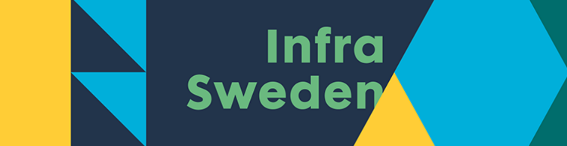 